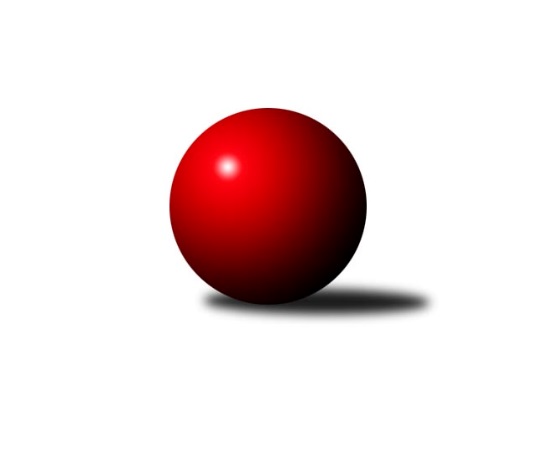 Č.16Ročník 2013/2014	15.2.2014Nejlepšího výkonu v tomto kole: 3269 dosáhlo družstvo: TJ Sokol Bohumín ˝A˝3. KLM C  2013/2014Výsledky 16. kolaSouhrnný přehled výsledků:TJ  Krnov ˝A˝	- TJ Sokol Bohumín ˝A˝	1:7	3090:3269	7.0:17.0	15.2.TJ Spartak Přerov ˝B˝	- TJ Sokol Michálkovice ˝A˝	8:0	3235:3126	18.0:6.0	15.2.SKK Ostrava ˝A˝	- KK Zábřeh ˝B˝	6:2	3030:2998	11.5:12.5	15.2.KK Šumperk˝A˝	- TJ Tatran Litovel ˝A˝	5:3	3183:3166	12.5:11.5	15.2.Sokol Přemyslovice˝A˝	- HKK Olomouc ˝B˝	6:2	3164:3075	13.5:10.5	15.2.TJ Unie Hlubina ˝A˝	- SK Camo Slavičín ˝A˝	2:6	2982:3055	7.5:16.5	15.2.Tabulka družstev:	1.	SK Camo Slavičín ˝A˝	16	9	2	5	74.0 : 54.0 	206.5 : 177.5 	 3153	20	2.	TJ Spartak Přerov ˝B˝	16	10	0	6	73.0 : 55.0 	199.0 : 185.0 	 3048	20	3.	TJ Sokol Bohumín ˝A˝	16	9	1	6	72.0 : 56.0 	199.5 : 184.5 	 3111	19	4.	Sokol Přemyslovice˝A˝	16	9	1	6	68.0 : 60.0 	194.0 : 190.0 	 3133	19	5.	SKK Ostrava ˝A˝	16	8	1	7	67.0 : 61.0 	199.0 : 185.0 	 3095	17	6.	KK Zábřeh ˝B˝	16	8	1	7	67.0 : 61.0 	195.5 : 188.5 	 3146	17	7.	KK Šumperk˝A˝	16	8	1	7	62.0 : 66.0 	196.5 : 187.5 	 3089	17	8.	HKK Olomouc ˝B˝	16	8	0	8	63.5 : 64.5 	182.0 : 202.0 	 3105	16	9.	TJ Unie Hlubina ˝A˝	16	7	0	9	63.0 : 65.0 	189.5 : 194.5 	 3100	14	10.	TJ  Krnov ˝A˝	16	6	1	9	59.5 : 68.5 	182.0 : 202.0 	 3127	13	11.	TJ Tatran Litovel ˝A˝	16	5	1	10	57.0 : 71.0 	196.0 : 188.0 	 3118	11	12.	TJ Sokol Michálkovice ˝A˝	16	4	1	11	42.0 : 86.0 	164.5 : 219.5 	 3051	9Podrobné výsledky kola:	 TJ  Krnov ˝A˝	3090	1:7	3269	TJ Sokol Bohumín ˝A˝	Bedřich Pluhař	156 	 135 	 148 	148	587 	 3:1 	 539 	 152	139 	 120	128	Pavel Niesyt	Martin Koraba	117 	 133 	 132 	130	512 	 0:4 	 563 	 139	141 	 151	132	Petr Kuttler	Vlastimil Kotrla	133 	 133 	 127 	121	514 	 1:3 	 521 	 120	144 	 131	126	Jozef Kuzma	Martin Weiss	117 	 129 	 146 	115	507 	 2:2 	 536 	 110	126 	 149	151	Štefan Dendis	Marek Veselý	123 	 146 	 122 	114	505 	 1:3 	 567 	 135	144 	 152	136	Fridrich Péli	Jaromír Martiník	117 	 118 	 120 	110	465 	 0:4 	 543 	 141	126 	 138	138	Aleš Kohutekrozhodčí: Nejlepší výkon utkání: 587 - Bedřich Pluhař	 TJ Spartak Přerov ˝B˝	3235	8:0	3126	TJ Sokol Michálkovice ˝A˝	Petr Vácha	149 	 133 	 133 	139	554 	 3:1 	 525 	 134	146 	 124	121	Josef Linhart	Jiří Divila st.	138 	 129 	 116 	129	512 	 3:1 	 505 	 126	118 	 133	128	Petr Řepecký	Jaroslav Krejčí	130 	 117 	 145 	140	532 	 3:1 	 518 	 119	142 	 133	124	Petr Jurášek	Vojtěch Venclík	138 	 138 	 140 	141	557 	 4:0 	 515 	 129	119 	 139	128	Václav Hrejzek	David Janušík	117 	 149 	 142 	144	552 	 3:1 	 536 	 115	141 	 149	131	Michal Zych	Stanislav Beňa st.	130 	 138 	 132 	128	528 	 2:2 	 527 	 118	139 	 121	149	Tomáš Rechtorisrozhodčí: Nejlepší výkon utkání: 557 - Vojtěch Venclík	 SKK Ostrava ˝A˝	3030	6:2	2998	KK Zábřeh ˝B˝	Pavel Gerlich	146 	 143 	 130 	100	519 	 2:2 	 549 	 142	137 	 139	131	Michal Albrecht	Vladimír Korta	126 	 124 	 139 	117	506 	 2.5:1.5 	 484 	 106	124 	 127	127	Jan Körner	Radek Foltýn	119 	 128 	 119 	118	484 	 1:3 	 508 	 128	131 	 115	134	Václav Švub	Jiří Trnka	156 	 118 	 128 	116	518 	 2:2 	 484 	 112	123 	 126	123	Václav Čamek	Miroslav Pytel	129 	 128 	 108 	118	483 	 2:2 	 477 	 116	140 	 109	112	Josef Karafiát	Petr Holas	134 	 108 	 142 	136	520 	 2:2 	 496 	 137	124 	 125	110	Milan Šularozhodčí: Nejlepší výkon utkání: 549 - Michal Albrecht	 KK Šumperk˝A˝	3183	5:3	3166	TJ Tatran Litovel ˝A˝	Miroslav Smrčka	151 	 136 	 156 	121	564 	 2:2 	 502 	 119	139 	 122	122	Jakub Mokoš	Pavel Heinisch	137 	 147 	 139 	131	554 	 2.5:1.5 	 548 	 148	147 	 132	121	David Čulík	Jaroslav Vymazal	123 	 126 	 131 	137	517 	 4:0 	 485 	 120	124 	 115	126	František Baleka *1	Marek Zapletal	125 	 138 	 118 	126	507 	 2:2 	 518 	 147	116 	 116	139	Jiří Fiala	Jaroslav Sedlář	127 	 137 	 144 	131	539 	 1:3 	 558 	 148	148 	 130	132	Kamil Axman	Petr Matějka	124 	 132 	 122 	124	502 	 1:3 	 555 	 134	130 	 131	160	Jiří Čamekrozhodčí: střídání: *1 od 61. hodu Miroslav TalášekNejlepší výkon utkání: 564 - Miroslav Smrčka	 Sokol Přemyslovice˝A˝	3164	6:2	3075	HKK Olomouc ˝B˝	Jiří Zezulka st.	139 	 130 	 135 	136	540 	 4:0 	 505 	 136	124 	 112	133	Leopold Jašek	Milan Zezulka	139 	 113 	 157 	132	541 	 2.5:1.5 	 486 	 97	135 	 122	132	Břetislav Sobota	Vojtěch Jurníček	137 	 125 	 135 	143	540 	 2:2 	 512 	 126	136 	 139	111	Kamil Bartoš	Zdeněk Peč	142 	 126 	 118 	129	515 	 2:2 	 499 	 121	139 	 135	104	Matouš Krajzinger	Radek Grulich	129 	 120 	 114 	137	500 	 1:3 	 527 	 147	135 	 125	120	Marian Hošek	Eduard Tomek	139 	 141 	 122 	126	528 	 2:2 	 546 	 130	136 	 140	140	Milan Sekaninarozhodčí: Nejlepší výkon utkání: 546 - Milan Sekanina	 TJ Unie Hlubina ˝A˝	2982	2:6	3055	SK Camo Slavičín ˝A˝	Jaroslav Klekner	117 	 113 	 148 	110	488 	 1:3 	 478 	 120	125 	 117	116	Jiří Zimek	František Oliva	130 	 111 	 128 	117	486 	 0:4 	 521 	 136	124 	 129	132	Pavel Sláma	Michal Hejtmánek	127 	 133 	 147 	116	523 	 3.5:0.5 	 494 	 127	120 	 135	112	Jakub Pekárek	Michal Zatyko	128 	 124 	 127 	114	493 	 0:4 	 540 	 134	136 	 137	133	Karel Ivaniš	Petr Chodura	130 	 120 	 115 	124	489 	 1:3 	 525 	 122	130 	 126	147	Petr Bařinka	Vladimír Konečný	110 	 126 	 140 	127	503 	 2:2 	 497 	 122	108 	 126	141	Libor Pekárek ml.rozhodčí: Nejlepší výkon utkání: 540 - Karel IvanišPořadí jednotlivců:	jméno hráče	družstvo	celkem	plné	dorážka	chyby	poměr kuž.	Maximum	1.	Michal Albrecht 	KK Zábřeh ˝B˝	541.69	361.8	179.9	4.5	8/8	(591)	2.	Kamil Axman 	TJ Tatran Litovel ˝A˝	541.35	361.3	180.1	4.4	6/7	(574)	3.	Milan Kanda 	TJ Spartak Přerov ˝B˝	539.39	348.2	191.2	2.6	6/7	(598)	4.	Jiří Zezulka st. 	Sokol Přemyslovice˝A˝	538.14	359.7	178.5	3.9	7/7	(592)	5.	Marek Veselý 	TJ  Krnov ˝A˝	537.90	354.7	183.2	3.1	6/8	(585)	6.	Karel Ivaniš 	SK Camo Slavičín ˝A˝	537.66	358.9	178.8	4.3	7/8	(580)	7.	Vlastimil Kotrla 	TJ  Krnov ˝A˝	537.28	359.7	177.6	5.3	8/8	(573)	8.	Jaroslav Sedlář 	KK Šumperk˝A˝	535.42	359.6	175.8	4.2	7/7	(567)	9.	Michal Hejtmánek 	TJ Unie Hlubina ˝A˝	535.23	354.9	180.4	3.4	7/8	(574)	10.	Milan Sekanina 	HKK Olomouc ˝B˝	534.80	356.1	178.7	4.1	8/8	(567)	11.	Milan Šula 	KK Zábřeh ˝B˝	532.95	365.2	167.8	5.4	8/8	(573)	12.	Jakub Pekárek 	SK Camo Slavičín ˝A˝	532.71	362.4	170.3	5.1	6/8	(573)	13.	Jiří Čamek 	TJ Tatran Litovel ˝A˝	532.11	366.2	165.9	4.6	7/7	(564)	14.	Josef Linhart 	TJ Sokol Michálkovice ˝A˝	531.93	362.1	169.8	3.3	5/7	(547)	15.	Eduard Tomek 	Sokol Přemyslovice˝A˝	531.21	355.5	175.7	4.6	7/7	(567)	16.	Josef Karafiát 	KK Zábřeh ˝B˝	531.02	361.1	169.9	6.1	7/8	(582)	17.	Jaromír Rabenseifner 	KK Šumperk˝A˝	529.01	353.5	175.5	4.8	6/7	(572)	18.	Jiří Trnka 	SKK Ostrava ˝A˝	529.00	349.2	179.8	2.4	6/6	(573)	19.	Fridrich Péli 	TJ Sokol Bohumín ˝A˝	528.58	358.8	169.8	4.5	8/8	(567)	20.	Petr Holas 	SKK Ostrava ˝A˝	528.54	352.8	175.8	5.7	6/6	(551)	21.	Miroslav Smrčka 	KK Šumperk˝A˝	527.61	356.4	171.3	4.5	7/7	(590)	22.	Štefan Dendis 	TJ Sokol Bohumín ˝A˝	527.32	359.3	168.0	7.1	8/8	(571)	23.	Bedřich Pluhař 	TJ  Krnov ˝A˝	527.09	355.8	171.3	5.4	8/8	(587)	24.	Petr Kuttler 	TJ Sokol Bohumín ˝A˝	526.82	351.9	174.9	6.1	8/8	(563)	25.	Jiří Zimek 	SK Camo Slavičín ˝A˝	526.55	364.0	162.5	7.7	8/8	(554)	26.	Pavel Sláma 	SK Camo Slavičín ˝A˝	525.92	354.0	171.9	5.5	8/8	(566)	27.	Pavel Gerlich 	SKK Ostrava ˝A˝	523.75	358.9	164.9	5.0	5/6	(555)	28.	Radek Grulich 	Sokol Přemyslovice˝A˝	523.73	349.2	174.6	3.8	7/7	(541)	29.	Libor Pekárek ml. 	SK Camo Slavičín ˝A˝	523.20	352.7	170.5	4.4	8/8	(554)	30.	Vojtěch Jurníček 	Sokol Přemyslovice˝A˝	523.19	363.9	159.3	8.0	6/7	(550)	31.	Vladimír Konečný 	TJ Unie Hlubina ˝A˝	523.09	354.9	168.2	3.8	7/8	(567)	32.	Václav Švub 	KK Zábřeh ˝B˝	522.53	354.7	167.8	5.2	8/8	(575)	33.	Vojtěch Venclík 	TJ Spartak Přerov ˝B˝	522.48	349.4	173.0	3.7	6/7	(581)	34.	Petr Vácha 	TJ Spartak Přerov ˝B˝	521.63	351.4	170.2	5.9	6/7	(563)	35.	Michal Zych 	TJ Sokol Michálkovice ˝A˝	521.37	356.9	164.5	5.1	6/7	(557)	36.	František Oliva 	TJ Unie Hlubina ˝A˝	521.19	348.7	172.5	3.9	8/8	(561)	37.	Radek Foltýn 	SKK Ostrava ˝A˝	520.48	354.0	166.4	8.0	6/6	(560)	38.	Milan Zezulka 	Sokol Přemyslovice˝A˝	519.54	352.1	167.5	5.7	7/7	(569)	39.	Vladimír Mánek 	TJ Spartak Přerov ˝B˝	519.10	343.3	175.8	5.1	6/7	(557)	40.	David Čulík 	TJ Tatran Litovel ˝A˝	518.36	358.9	159.5	7.5	7/7	(553)	41.	Petr Bařinka 	SK Camo Slavičín ˝A˝	518.29	357.0	161.3	6.9	7/8	(576)	42.	Jiří Divila st. 	TJ Spartak Přerov ˝B˝	518.25	361.3	156.9	6.5	6/7	(542)	43.	Jakub Mokoš 	TJ Tatran Litovel ˝A˝	517.89	349.7	168.2	4.1	7/7	(549)	44.	Břetislav Sobota 	HKK Olomouc ˝B˝	517.17	346.7	170.4	4.8	8/8	(590)	45.	Jaroslav Vymazal 	KK Šumperk˝A˝	516.13	343.4	172.7	4.0	5/7	(576)	46.	Tomáš Rechtoris 	TJ Sokol Michálkovice ˝A˝	515.03	355.5	159.5	7.3	7/7	(537)	47.	Michal Zatyko 	TJ Unie Hlubina ˝A˝	514.39	359.4	155.0	7.9	8/8	(541)	48.	Jiří Fiala 	TJ Tatran Litovel ˝A˝	513.52	350.0	163.5	8.2	7/7	(573)	49.	David Janušík 	TJ Spartak Přerov ˝B˝	513.23	355.2	158.0	6.8	7/7	(552)	50.	Petr Chodura 	TJ Unie Hlubina ˝A˝	513.13	351.4	161.8	6.5	8/8	(552)	51.	Petr Řepecký 	TJ Sokol Michálkovice ˝A˝	511.64	347.1	164.6	5.3	7/7	(538)	52.	Jaromír Martiník 	TJ  Krnov ˝A˝	511.55	348.7	162.9	5.9	8/8	(546)	53.	Václav Ondruch 	KK Zábřeh ˝B˝	511.53	352.6	158.9	5.4	6/8	(550)	54.	Vladimír Korta 	SKK Ostrava ˝A˝	511.08	350.0	161.1	5.8	6/6	(549)	55.	Martin Koraba 	TJ  Krnov ˝A˝	510.50	341.8	168.7	5.6	8/8	(585)	56.	Jaroslav Lakomý 	TJ  Krnov ˝A˝	509.86	347.4	162.5	8.6	7/8	(538)	57.	Václav Hrejzek 	TJ Sokol Michálkovice ˝A˝	509.79	355.3	154.5	7.5	7/7	(556)	58.	Jozef Kuzma 	TJ Sokol Bohumín ˝A˝	508.64	345.5	163.2	6.6	8/8	(537)	59.	Zdeněk Peč 	Sokol Přemyslovice˝A˝	508.61	349.2	159.5	8.7	7/7	(565)	60.	Matouš Krajzinger 	HKK Olomouc ˝B˝	507.66	344.6	163.1	6.9	8/8	(549)	61.	Pavel Heinisch 	KK Šumperk˝A˝	504.12	345.5	158.6	7.2	7/7	(554)	62.	Martin Mikulič 	KK Šumperk˝A˝	499.00	344.7	154.3	7.3	7/7	(554)	63.	Petr Jurášek 	TJ Sokol Michálkovice ˝A˝	494.50	343.6	150.9	10.3	5/7	(538)	64.	Jan Semrád 	KK Šumperk˝A˝	493.60	340.2	153.4	7.2	5/7	(517)	65.	Miroslav Pytel 	SKK Ostrava ˝A˝	492.96	341.8	151.2	10.6	4/6	(526)	66.	Josef Jurášek 	TJ Sokol Michálkovice ˝A˝	487.81	345.4	142.4	10.4	6/7	(524)		Bronislav Fojtík 	SK Camo Slavičín ˝A˝	550.50	370.0	180.5	3.5	2/8	(570)		Josef Šrámek 	HKK Olomouc ˝B˝	549.00	363.0	186.0	2.0	1/8	(549)		Marek Zapletal 	KK Šumperk˝A˝	544.00	362.3	181.7	3.7	1/7	(584)		Kamil Bartoš 	HKK Olomouc ˝B˝	535.17	347.0	188.1	3.3	5/8	(572)		Petr Vaněk 	TJ  Krnov ˝A˝	535.00	355.0	180.0	4.0	1/8	(535)		Stanislav Beňa  st.	TJ Spartak Přerov ˝B˝	532.56	355.0	177.6	5.5	4/7	(581)		Jaroslav Krejčí 	TJ Spartak Přerov ˝B˝	532.00	339.0	193.0	1.0	1/7	(532)		Leopold Jašek 	HKK Olomouc ˝B˝	530.73	358.3	172.5	6.1	5/8	(567)		Aleš Kohutek 	TJ Sokol Bohumín ˝A˝	529.20	358.2	171.0	4.0	5/8	(562)		Jan Körner 	KK Zábřeh ˝B˝	525.00	364.0	161.0	5.3	4/8	(542)		Jan Sedláček 	Sokol Přemyslovice˝A˝	524.00	350.0	174.0	2.0	1/7	(524)		Pavel Niesyt 	TJ Sokol Bohumín ˝A˝	519.89	358.8	161.1	7.2	4/8	(566)		Stanislav Brosinger 	TJ Tatran Litovel ˝A˝	519.00	333.0	186.0	13.0	1/7	(519)		Vladimír Šipula 	TJ Sokol Bohumín ˝A˝	518.75	345.1	173.6	5.2	4/8	(552)		Jiří Divila ml. 	TJ Spartak Přerov ˝B˝	518.40	351.7	166.7	7.9	2/7	(579)		Jiří Srovnal 	KK Zábřeh ˝B˝	518.33	357.4	160.9	8.8	3/8	(545)		Jiří Hradílek 	TJ Spartak Přerov ˝B˝	517.33	353.0	164.3	8.3	3/7	(544)		Gustav Vojtek 	KK Šumperk˝A˝	516.00	353.0	163.0	5.3	3/7	(557)		Dominik Böhm 	SKK Ostrava ˝A˝	515.33	340.3	175.0	5.8	3/6	(541)		Luboš Blinka 	TJ Tatran Litovel ˝A˝	514.00	356.0	158.0	6.0	1/7	(514)		Martin Futerko 	SKK Ostrava ˝A˝	513.50	353.5	160.0	5.5	1/6	(537)		Marian Hošek 	HKK Olomouc ˝B˝	512.57	342.9	169.6	4.2	5/8	(599)		Václav Čamek 	KK Zábřeh ˝B˝	512.50	333.0	179.5	6.5	2/8	(541)		Martin Weiss 	TJ  Krnov ˝A˝	510.57	348.4	162.2	8.0	5/8	(555)		Radek Malíšek 	HKK Olomouc ˝B˝	509.50	354.0	155.5	7.0	2/8	(532)		Radek Hejtman 	HKK Olomouc ˝B˝	508.00	351.0	157.0	7.5	2/8	(520)		Jiří Kropáč 	HKK Olomouc ˝B˝	508.00	352.0	156.0	4.5	2/8	(519)		Petr Axman 	TJ Tatran Litovel ˝A˝	507.93	347.9	160.1	4.6	2/7	(541)		Tomáš Dražil 	KK Zábřeh ˝B˝	504.80	353.0	151.8	8.3	5/8	(528)		Miroslav Talášek 	TJ Tatran Litovel ˝A˝	504.00	348.2	155.8	6.3	3/7	(538)		Alexandr Krajzinger 	HKK Olomouc ˝B˝	503.60	354.2	149.4	9.4	5/8	(532)		Petr Matějka 	KK Šumperk˝A˝	502.00	337.0	165.0	9.0	1/7	(502)		Jaroslav Klekner 	TJ Unie Hlubina ˝A˝	501.23	343.4	157.9	5.7	5/8	(533)		Petr Brablec 	TJ Unie Hlubina ˝A˝	501.07	349.0	152.1	7.7	5/8	(520)		František Baleka 	TJ Tatran Litovel ˝A˝	500.25	348.1	152.2	9.8	4/7	(547)		Pavel Močár 	Sokol Přemyslovice˝A˝	498.33	338.3	160.0	5.7	1/7	(510)		Jan Tögel 	HKK Olomouc ˝B˝	496.50	341.0	155.5	7.5	2/8	(502)		Petr Trefil 	SK Camo Slavičín ˝A˝	496.00	352.0	144.0	13.0	1/8	(496)		Antonín Guman 	KK Zábřeh ˝B˝	491.00	344.0	147.0	9.0	1/8	(491)		Jiří Řepecký 	TJ Sokol Michálkovice ˝A˝	487.00	321.0	166.0	5.0	2/7	(494)		Miroslav Ondrouch 	Sokol Přemyslovice˝A˝	487.00	331.0	156.0	7.0	1/7	(487)		Petr Jindra 	TJ Tatran Litovel ˝A˝	484.00	314.0	170.0	11.0	1/7	(484)		Libor Tkáč 	SKK Ostrava ˝A˝	483.33	331.4	151.9	9.6	3/6	(511)		Jiří Karafiát 	KK Zábřeh ˝B˝	481.00	338.0	143.0	12.0	1/8	(481)		Dušan Říha 	HKK Olomouc ˝B˝	468.00	328.0	140.0	9.0	1/8	(468)		Jiří Jedlička 	TJ  Krnov ˝A˝	458.00	320.0	138.0	16.0	1/8	(458)		Milan Dvorský 	Sokol Přemyslovice˝A˝	458.00	322.0	136.0	13.0	1/7	(458)Sportovně technické informace:Starty náhradníků:registrační číslo	jméno a příjmení 	datum startu 	družstvo	číslo startu
Hráči dopsaní na soupisku:registrační číslo	jméno a příjmení 	datum startu 	družstvo	Program dalšího kola:17. kolo22.2.2014	so	9:00	HKK Olomouc ˝B˝ - KK Zábřeh ˝B˝	22.2.2014	so	10:00	KK Šumperk˝A˝ - SKK Ostrava ˝A˝	22.2.2014	so	10:00	TJ Tatran Litovel ˝A˝ - TJ Spartak Přerov ˝B˝	22.2.2014	so	10:00	TJ Sokol Bohumín ˝A˝ - TJ Unie Hlubina ˝A˝	22.2.2014	so	10:00	SK Camo Slavičín ˝A˝ - Sokol Přemyslovice˝A˝	22.2.2014	so	14:00	TJ Sokol Michálkovice ˝A˝ - TJ  Krnov ˝A˝	Nejlepší šestka kola - absolutněNejlepší šestka kola - absolutněNejlepší šestka kola - absolutněNejlepší šestka kola - absolutněNejlepší šestka kola - dle průměru kuželenNejlepší šestka kola - dle průměru kuželenNejlepší šestka kola - dle průměru kuželenNejlepší šestka kola - dle průměru kuželenNejlepší šestka kola - dle průměru kuželenPočetJménoNázev týmuVýkonPočetJménoNázev týmuPrůměr (%)Výkon4xBedřich PluhařKrnov A5873xBedřich PluhařKrnov A110.435871xFridrich PéliBohumín A5674xMichal AlbrechtZábřeh B109.055497xMiroslav SmrčkaŠumperk˝A˝5645xMiroslav SmrčkaŠumperk˝A˝107.665641xPetr KuttlerBohumín A5632xKarel IvanišSlavičín A107.265403xKamil AxmanLitovel5581xFridrich PéliBohumín A106.665673xVojtěch VenclíkSp.Přerov B5575xKamil AxmanLitovel106.52558